花蓮縣花蓮市明廉國民小學111學年度校訂課程成果報告主題：趣味數學年級：二年級成果照片：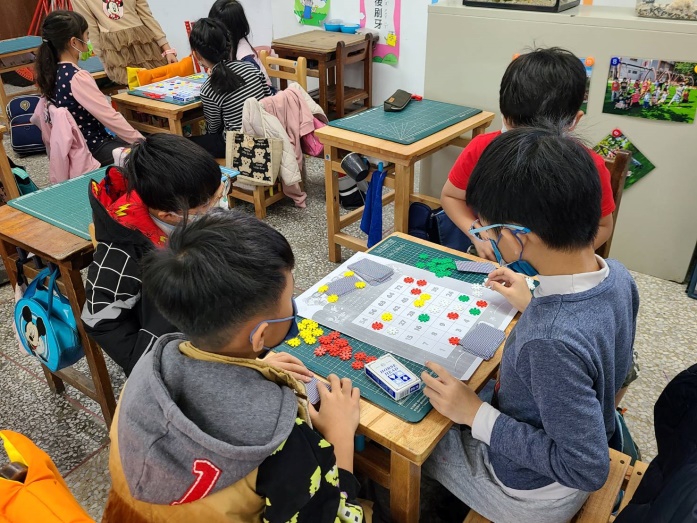 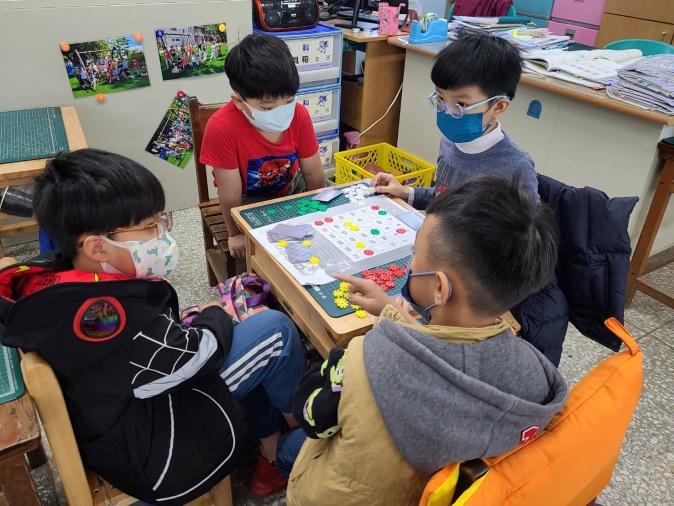 圖片說明：乘法大集合圖片說明：賓果連線~誰是乘法高手，先完成賓果連線。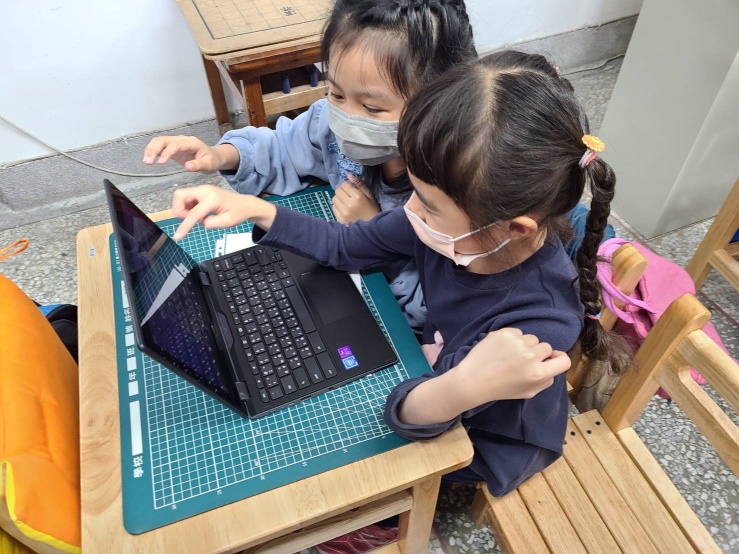 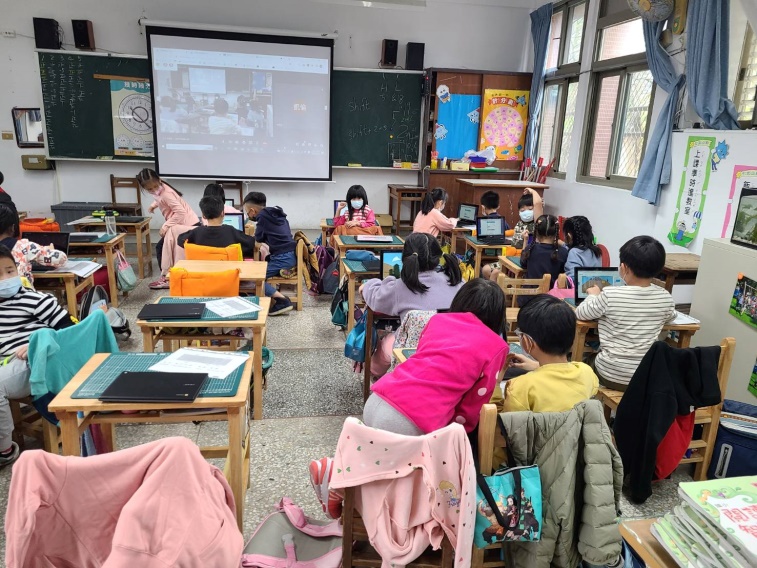 圖片說明：wordwall打地鼠-哪個算式是對的圖片說明：wordwall打地鼠-哪個算式是對的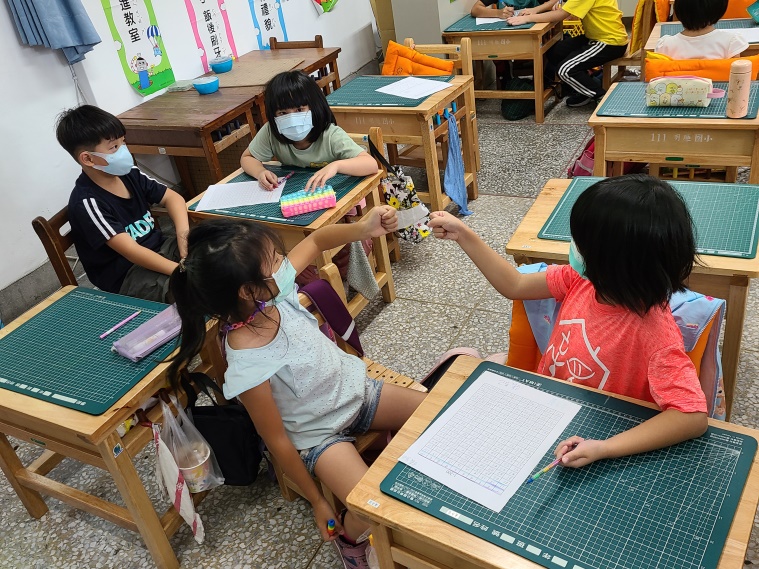 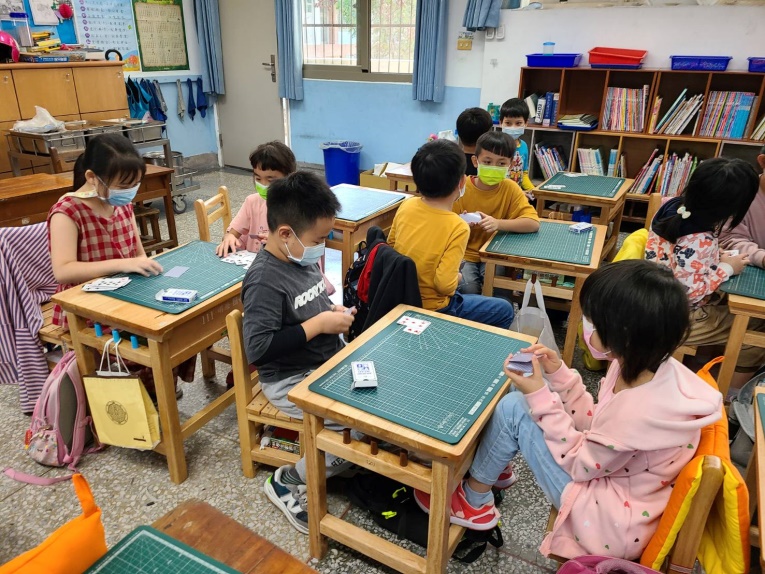 圖片說明：200以內的數~土地大王圖片說明：快閃高手~乘法急先鋒